รายงานผลการดำเนินงานโครงการส่งเสริมสุขภาพด้วยการออกกำลังกาย ปีที่ 1  พฤกษา 95/2สนับสนุนงบประมาณโดย กปท.เทศบาลตำบลบ้านบางม่วง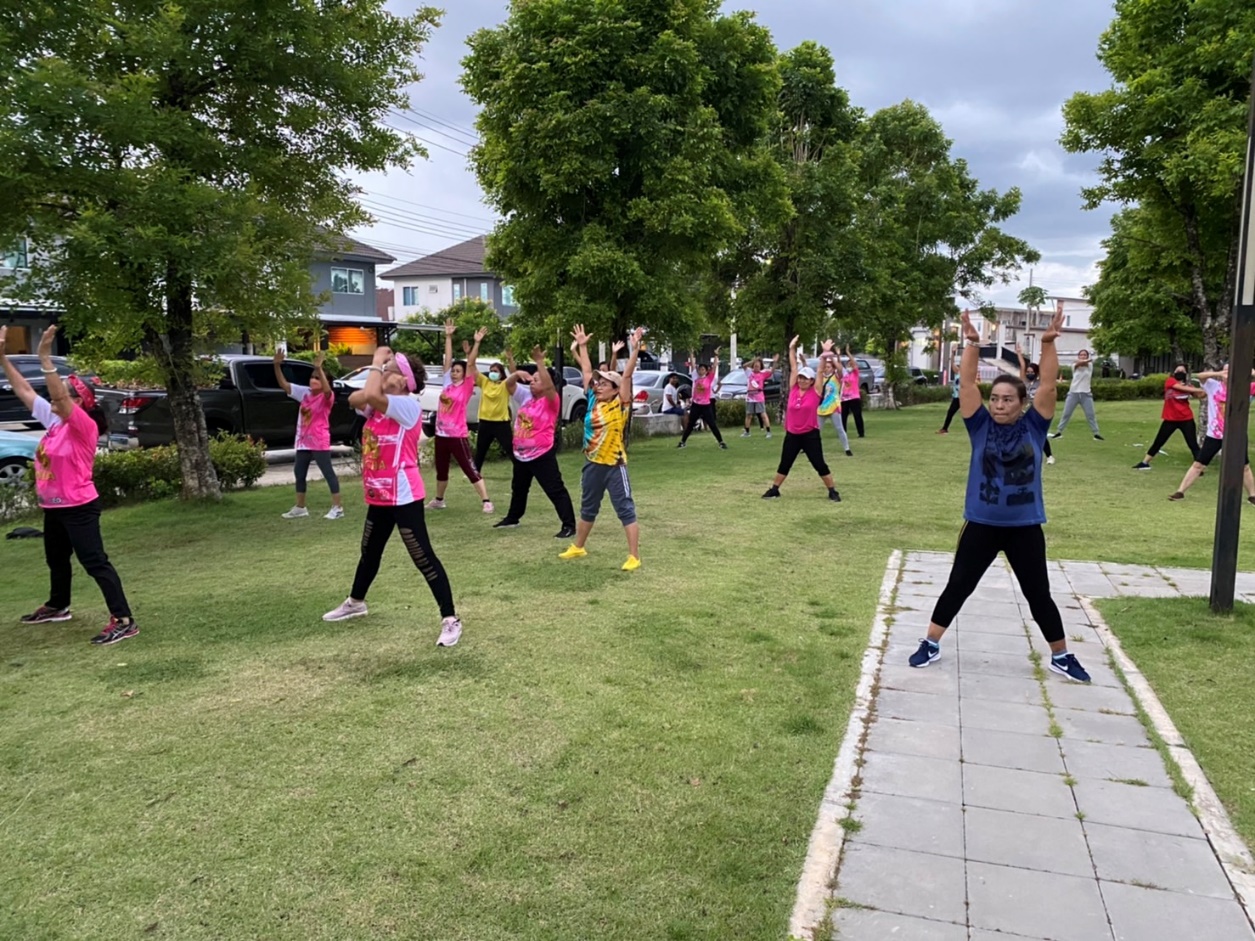 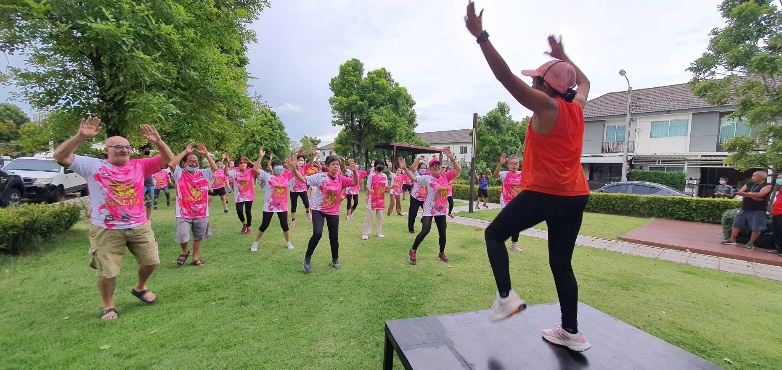 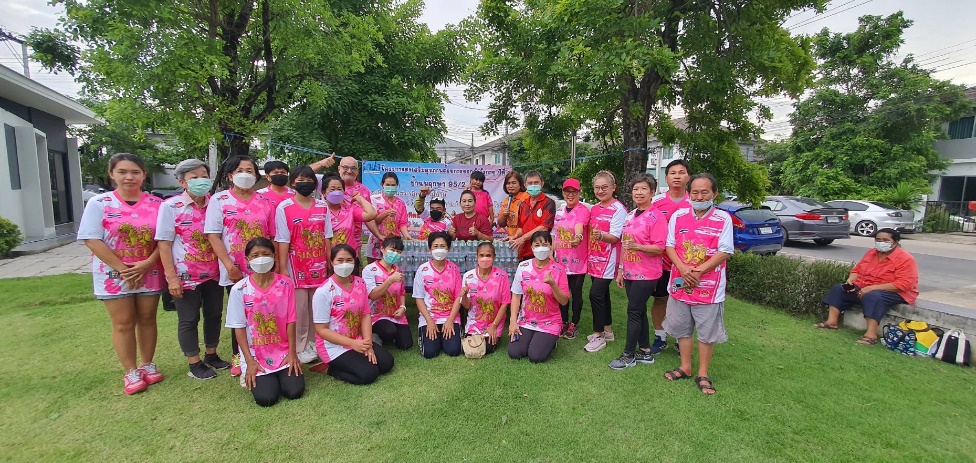 จัดทำโดยชมรมสร้างสุขภาพพฤกษา 95/2หมู่บ้านพฤกษา 95/2 หมู่ที่ 9  ตำบลบางม่วง  อำเภอบางใหญ่   จังหวัดนนทบุรี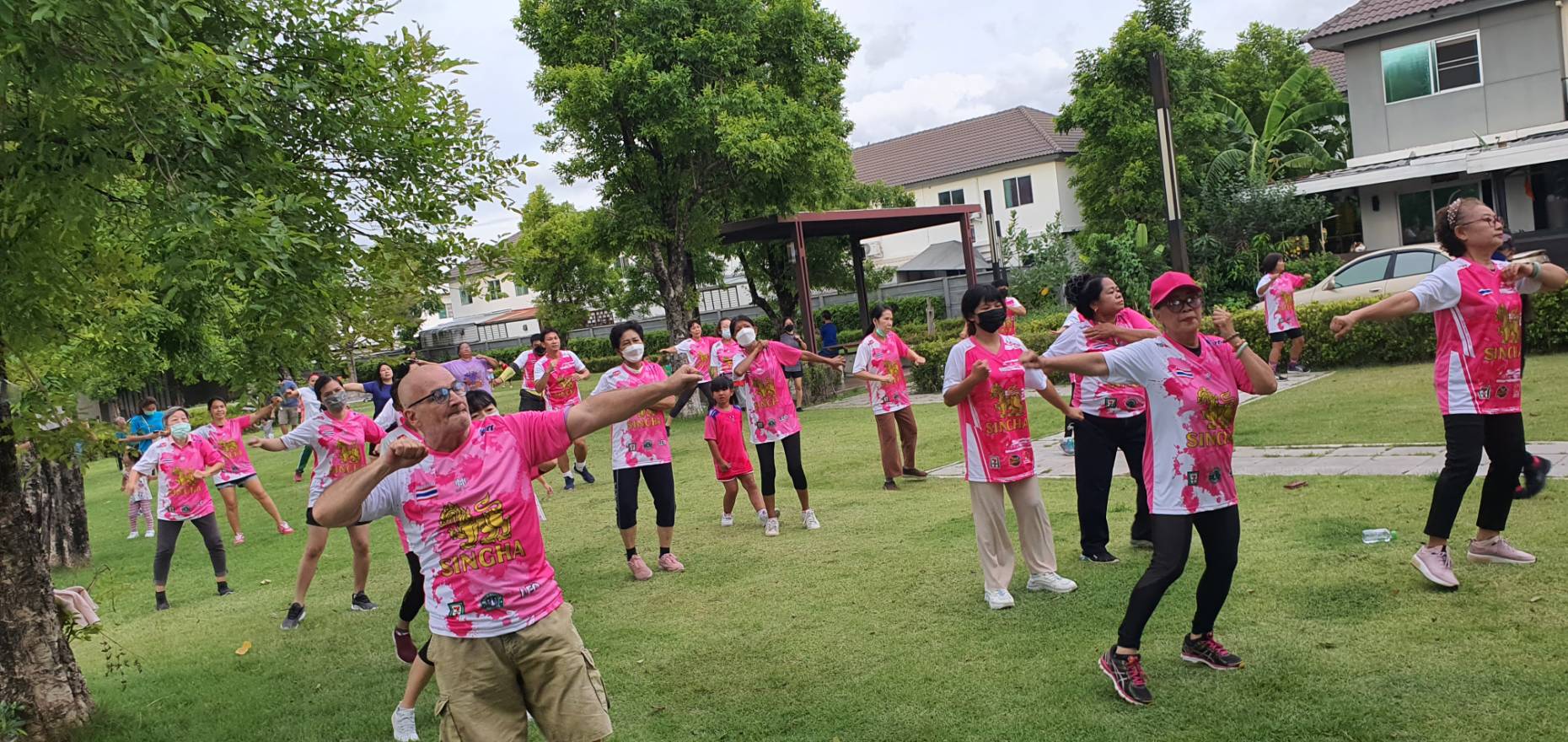 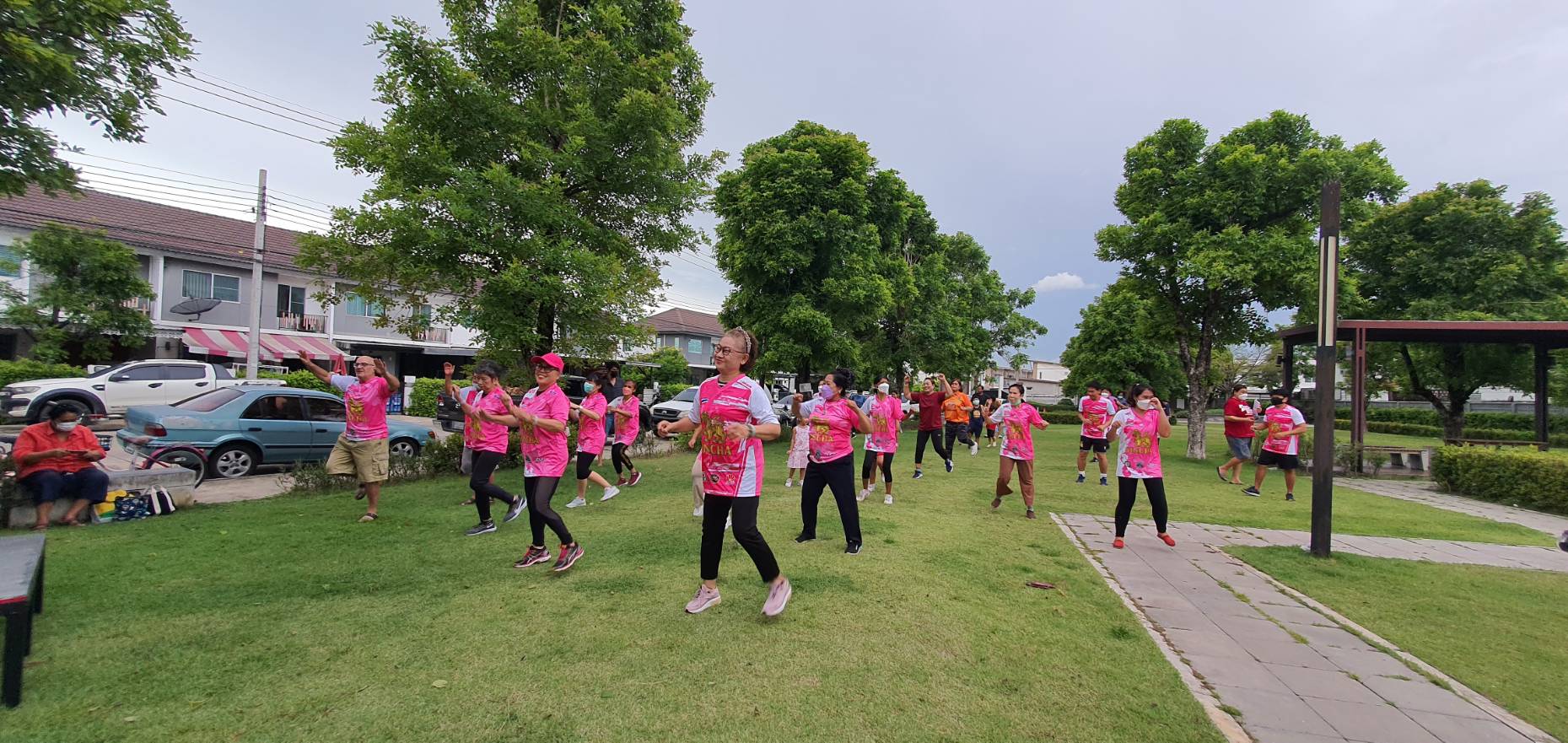 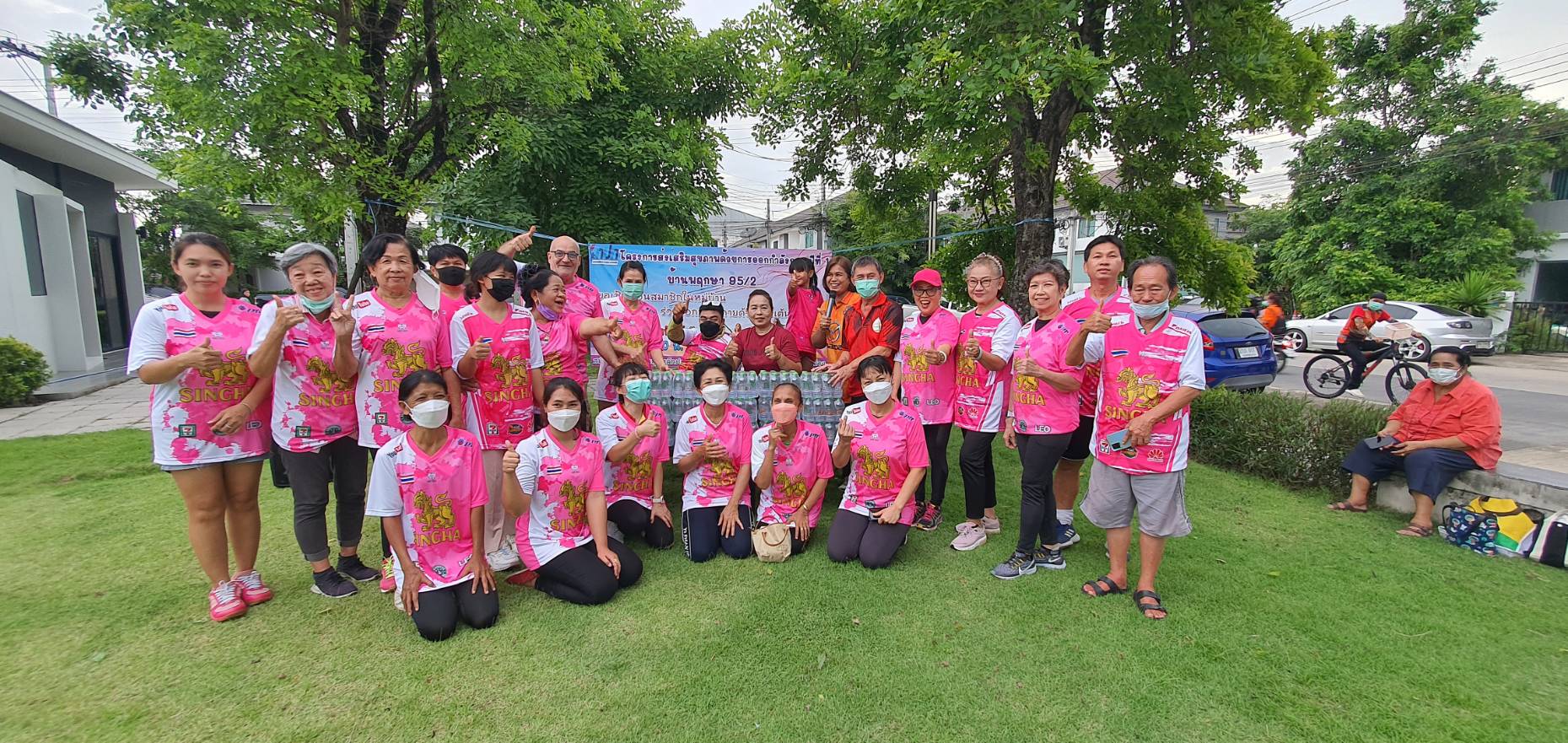 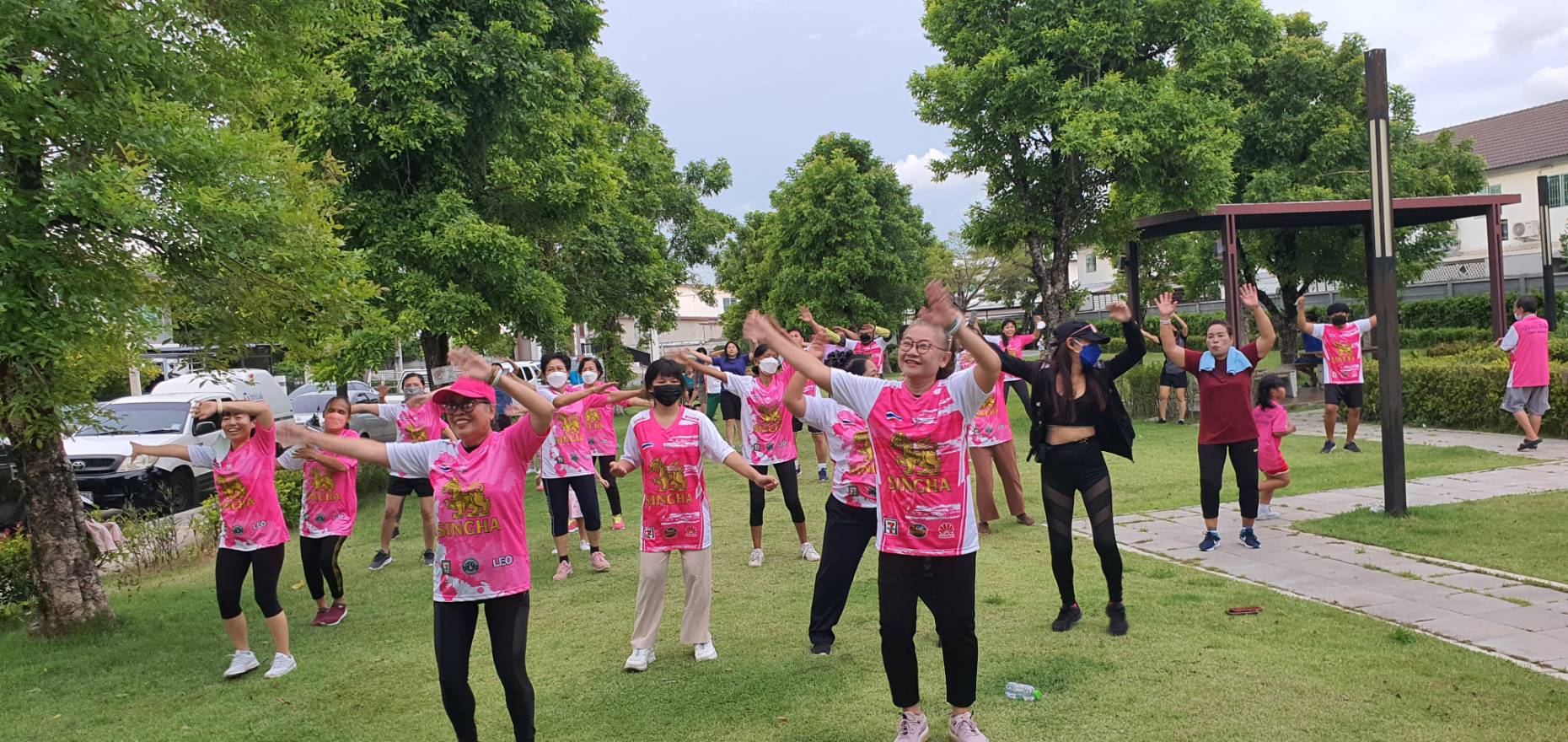 ส่วนที่ 3 : แบบรายงานผลการดำเนินแผนงาน/โครงการ/กิจกรรม ที่ได้รับงบประมาณสนับสนุนจากกองทุนหลักประกันสุขภาพ (ผู้เสนอฯ ลงรายละเอียดเมื่อเสร็จสิ้นการดำเนินงาน)ชื่อแผนงาน/โครงการ/กิจกรรม	โครงการส่งเสริมสุขภาพด้วยการออกกำลังกาย ปีที่ 1 พฤกษา 95/21. ผลการดำเนินงานดำเนินการจัดกิจกรรมออกกำลังกายด้วยการเต้นแอโรบิก สัปดาห์ละ 3 วัน คือทุกวัน เสาร์ อาทิตย์ และวันจันทร์ ของสัปดาห์ ในเวลา 18.00-19.00 น  ดำเนินการจัดจ้างทำป้ายโครงการ ป้ายประชาสัมพันธ์เชินชวน จ้างทำเวทีขนาดเล็ก และจัดซื้อเครื่องเสียงกลางแจ้ง โดยทำการหาผู้นำการออกกำลังกาย จำนวน 3 คน จ่ายค่าตอบแทนให้ชั่วโมงละ 300 บาท ดำเนินการเต้นตั้งแต่วันที่ 1 พฤษภาคม 2565 – 30 กันยายน 2565 รวมระยะเวลา 64 ครั้ง มีผู้เข้าร่วมกิจกรรมทุกครั้งละ ประมาณ 20-30 คน 2. ผลสัมฤทธิ์ตามวัตถุประสงค์/ตัวชี้วัด2.1 การบรรลุตามวัตถุประสงค์	 บรรลุตามวัตถุประสงค์	 ไม่บรรลุตามวัตถุประสงค์  เพราะ.....................................................................................................………………………………………………….………………………………………………………………………………………………………2.2 จำนวนผู้เข้าร่วมใน แผนงาน/โครงการ/กิจกรรม    30   คน3. การเบิกจ่ายงบประมาณ	งบประมาณที่ได้รับการอนุมัติ	30,700.- บาท	งบประมาณเบิกจ่ายจริง 		30,700.-บาท   คิดเป็นร้อยละ 100	งบประมาณเหลือส่งคืนกองทุนฯ	         0.- บาท   คิดเป็นร้อยละ 04. ปัญหา/อุปสรรคในการดำเนินงาน	 ไม่มี	 มี		ปัญหา/อุปสรรค (ระบุ) งบประมาณในการดำเนินกิจกรรมไม่เพียงพอ คนร่วมกิจกรรมยังน้อย		แนวทางการแก้ไข (ระบุ) ขอสนับสนุนงบประมาณเพิ่มเติม ต่อเนื่อง เพิ่มกิจกรรมอบรมให้ความรู้ ทักษะการออกกำลังกาย ประโยชน์ของการออกกำลังกาย  ส่งเสริมกิจกรรมการรวมกลุ่ม สร้างความสัมพันธ์ระหว่างกันในชุมชน                                                         ลงชื่อ.......................................................................ผู้รายงาน             (นางสาวเบญจมาศ  รื่นสวัสดิ์)ตำแหน่ง ประธานชมรมสร้างสุขภาพ พฤกษา 95/2.                    31 สิงหาคม 2565